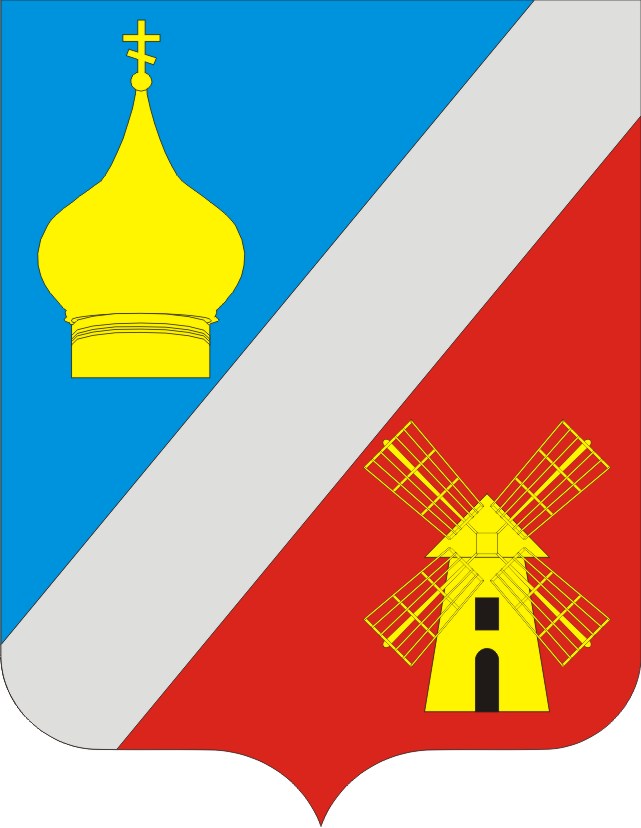      АДМИНИСТРАЦИЯФедоровского сельского поселения    Неклиновского района Ростовской области         ПОСТАНОВЛЕНИЕ                                 с. Федоровка«15» июня 2021г.    		                                                              № 52О внесении изменений в постановление Администрации Федоровского сельского поселения от 06.12.2019 № 107В целях приведения правового акта Администрации Федоровского сельского поселения в соответствие с действующим законодательством и оптимизации расходов бюджета Федоровского сельского поселения Неклиновского района, Администрация Федоровского сельского поселения постановляет:            1. Внести в  постановление Администрации Федоровского сельского поселения от 06.12.2019 № 107 «Об утверждении Порядка организации и финансирования из бюджета Федоровского сельского поселения Неклиновского района работ по строительству, реконструкции, капитальному ремонту объектов, выполнению мероприятий по благоустройству территории, а также ремонту автомобильных дорог»  изменения согласно приложению.           2. Настоящее постановление вступает в силу со дня его официального опубликования (обнародования).3. Контроль за исполнением настоящего постановления оставляю за собой.Глава АдминистрацииФедоровского сельского поселения					Железняк Л.Н.											Приложениек постановлению АдминистрацииФедоровского сельского поселенияот  15.06.2021г. № 52Изменения, вносимые в постановление Администрации Федоровского сельского поселения от 06.12.2019 № 107 «Об утверждении Порядка организации и финансирования из бюджета Федоровского сельского поселения Неклиновского района работ по строительству, реконструкции, капитальному ремонту объектов, выполнению мероприятий по благоустройству территории, а также ремонту автомобильных дорог»В пункте 5.6 раздела 5 приложения № 1:1. Абзац второй изложить в редакции:«Оплата работ, услуг, предусмотренных сводным сметным расчетом проектной документации, утвержденной в установленном порядке по объектам муниципальной собственности, осуществляется за счет субсидий для софинансирования расходных обязательств, возникающих при выполнении полномочий органов местного самоуправления по вопросам местного значения, предоставляемых из областного бюджета местным бюджетам, и средств местного бюджета в соответствии с уровнем софинансирования, установленным постановлением Правительства Ростовской области от 28.12.2011 № 302 «Об уровне софинансирования субсидий местным бюджетам для софинансирования расходных обязательств, возникающих при выполнении полномочий органов местного самоуправления по вопросам местного значения».2. Абзац третий признать утратившим силу.